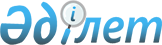 Об определении перечня должностей специалистов в области социального обеспечения, культуры являющихся гражданскими служащими и работающих в сельской местностиПостановление акимата Абайского района области Абай от 5 марта 2024 года № 36. Зарегистрировано Департаментом юстиции области Абай 10 апреля 2024 года № 253-18.
      В соответствии с подпунктом 2) статьи 18, пунктом 9 статьи 139 Трудового кодекса Республики Казахстан, пунктом 2 статьи 31 Закона Республики Казахстан "О местном государственном управлении и самоуправлении в Республики Казахстан", акимат Абайского района ПОСТАНОВЛЯЕТ:
      1. Определить перечень должностей специалистов в области социального обеспечения, культуры являющихся гражданскими служащими и работающих в сельской местности согласно приложению к настоящему постановлению.
      2. Государственному учреждению "Отдел занятости и социальных программ Абайского района области Абай" в установленном порядке обеспечить:
      1) государственную регистрацию настоящего постановления в Департаменте юстиции области Абай;
      2) размещение настоящего постановления на интернет-ресурсе акимата Абайского района после его официального опубликования.
      3. Контроль за исполнением настоящего постановления возложить на курирующего заместителя акима района.
      4. Настоящее постановление вводится в действие по истечении десяти календарных дней после дня его первого официального опубликования.
      "Согласовано"Председатель Абайскогорайонного маслихата М.Нұрсұлтанұлы Перечень должностей специалистов в области социального обеспечения, являющихся гражданскими служащими и работающих в сельской местности
      1. Управленческий персонал: руководитель и заместитель центра оказания специальных социальных услуг (организации стационарного, полустационарного типа, организации оказывающие услуги на дому, организации временного пребывания, территориальные и реабилитационные центры).
      2. Основной персонал: консультант по социальной работе, врачи всех специальностей, фельдшер, медицинская(ий) сестра (брат), фармацевт, диетическая сестра, учителя всех специальностей, воспитатель, дефектолог, психолог, логопед, методист, специалист по социальной работе, социальный работник по уходу за престарелыми и лицами с инвалидностью, социальный работник по уходу за детьми с инвалидностью и лицам с инвалидностью старше 18 лет с психоневрологическими заболеваниями, инструктор по лечебной физической культуре, инструктор по плаванию, музыкальный руководитель, инструктор по трудотерапии, социальный работник по оценке и определению потребности в специальных социальных услугах.
      3. Административный персонал: библиотекарь. Перечень должностей специалистов в области культуры, являющихся гражданскими служащими и работающих в сельской местности
      1. Управленческий персонал: руководитель и заместитель руководителя государственного учреждения и казенного предприятия культуры и архивного дела, руководитель сектора, отдела, филиала.
      2. Основной персонал: специалисты, в том числе архивист, археограф, экскурсовод, артист всех наименований, методист, балетмейстер, библиотекарь, художник всех наименований, музыкальный руководитель, режиссер.
      3. Административный персонал: инспектор, культорганизатор, хранитель фондов.
      4. Вспомогательный персонал: архивариус, музейный смотритель.
					© 2012. РГП на ПХВ «Институт законодательства и правовой информации Республики Казахстан» Министерства юстиции Республики Казахстан
				
      Аким Абайского района

М. Смагулов
Приложение к постановлению
Акимата Абайского района
от 5 марта 2024 года
№ 36